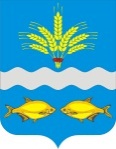 МЕСТНОЕ САМОУПРАВЛЕНИЕАДМИНИСТРАЦИЯ СИНЯВСКОГО СЕЛЬСКОГО   ПОСЕЛЕНИЯНЕКЛИНОВСКОГО РАЙОНА    РОСТОВСКОЙ ОБЛАСТИ346859, Ростовская область, Неклиновский район  с. Синявское, спуск Буденновский, 2
Телефон : 8-86347-2-65-35     Электронный адрес : sp26279@donpac.ruПОСТАНОВЛЕНИЕ«_06_» _____апреля_____ 2018 г.	№ _15__«О мерах по противодействию выжиганию сухой растительности на территории муниципального образования «Синявское сельское поселение»В соответствии с Федеральными законами от 10.01.2002 № 7-ФЗ «Об охране окружающей среды», от 21.12.1994 № 69-ФЗ «О пожарной безопасности», от 24.04.1995 № 52-ФЗ «О животном мире», Постановлением Правительства Российской Федерации от 25.04.2012 № 390 «О противопожарном режиме», Постановлением Правительства Ростовской области от 30.08.2012 № 810 «О мерах по противодействию выжиганию сухой растительности на территории Ростовской области», руководствуясь Уставом муниципального образования «Синявское сельское поселение», принятым Решением Собрания депутатов Синявского сельского поселения от 28.11.2016 № 28), Администрация Синявского сельского поселенияПОСТАНОВЛЯЕТ:Собственникам земельных участков, землепользователям, землевладельцам, арендаторам земельных участков из земель сельскохозяйственного назначения, находящихся в границах Синявского сельского поселения: своевременно уничтожать сухую растительность безогневыми способами (компостирование, вывоз и т.д.);утилизировать сухую растительность с использованием технологий, позволяющих избежать выжигания и предусматривающих вторичное использование растительных и послеуборочных остатков, в том числе, посредством измельчения и равномерного распределения сухой растительности и пожнивных остатков по поверхности поля с внесением азотных удобрений и гуминовых препаратов и заделкой сухой растительности и пожнивных остатков с помощью почвообрабатывающих орудий.Ведущему специалисту по ГО ЧС и ПБ Администрации Синявского сельского поселения:осуществлять оперативный прием и анализ поступающей информации по фактам выжигания сухой растительности на территории Синявского сельского поселения с передачей информации о возгораниях в Единую дежурно-диспетчерскую службу Администрации Неклиновского района и Отдел государственного пожарного надзора по Неклиновскому району Главного Управления МЧС России по Ростовской области;в соответствии с Областным законом Ростовской области от 25.10.2002 № 273-ЗС «Об административных правонарушения» принимать меры к лицам, осуществляющим незаконное выжигание сухой растительности, а также к собственникам земельных участков, землепользователям, землевладельцам, арендаторам земельных участков, не обеспечившим соблюдение Порядка действий по предотвращению выжигания сухой растительности на территории Ростовской области, утвержденного Постановлением Правительства Ростовской области от 30.08.2012 № 810 «О мерах по противодействию выжиганию сухой растительности на территории Ростовской области»;при необходимости в целях оперативного выявления фактов выжигания сухой растительности на территории Синявского сельского поселения обеспечить взаимодействие с членами добровольных народных дружин, пожарными старшинами, добровольными пожарными;при выявлении факта незаконного выжигания сухой растительности на территории Синявского сельского поселения при необходимости организовывать во взаимодействии с собственниками земельных участков, землепользователями, землевладельцами, арендаторами земельных участков, на которых произошло возгорание, тушение очага возгорания, в том числе, с привлечением членов добровольных народных дружин, пожарных старшин, добровольных пожарных, получать на основании запросов в установленном порядке от уполномоченных органов сведения о зарегистрированных правах на земельные участки, на которых допущено выжигание сухой растительности, в максимально короткие сроки;еженедельно представлять Главе Администрации Синявского сельского поселения информацию о выявленных случаях выжигания сухой растительности на территории Синявского сельского поселения.ведущему специалисту по ГО ЧС и ПБ Администрации Синявского сельского поселения обеспечить информирование населения и хозяйствующих субъектов о запрете выжигания сухой растительности на территории Синявского сельского поселения, о предусмотренной действующим законодательством административной ответственности за несоблюдение требований Порядка, указанного в подпункте 2.2 пункта 2 настоящего Постановления, о номерах «горячей линии» по приему от населения информации о выжигании сухой растительности посредством обнародования соответствующего информационного материала на официальном сайте Администрации Синявского сельского поселения в информационно-телекоммуникационной сети «Интернет», а также на информационных стендах и в помещениях подведомственных Администрации Синявского сельского поселения учреждений.Настоящее постановление вступает в силу со дня его официального опубликования (обнародования).Ведущему специалисту по ГО ЧС и ПБ Администрации Синявского сельского поселения обеспечить официальное опубликование (обнародование) настоящего постановления и разместить его на официальном сайте Администрации Синявского сельского поселения в информационно-телекоммуникационной сети «Интернет».Контроль за исполнением постановления оставляю за собой.Глава АдминистрацииСинявского сельского поселения	Л.Н. Ермолова